CDA Support in Northern Arizona						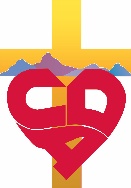 Priestly Education & FormationEducation and formation of priests (Fr. Paul Sullivan & Fr. Kurt Perera)45 seminarians currently in formation who will ultimately serve in parishes throughout our Diocese, including in northern ArizonaSeminarians who help serve northern parishes in the summerDiaconate Education & FormationCDA is the single largest contributor to Diaconate formation.  Currently there are a couple deacons in formation in the north deanery, and usually do have deacons in formation “up north.”  “CDA makes a huge difference to this program,” per Deacon Jim Trant.Parishes and Missions Most CDA funding helps to cover priest salary and expenses for small, low-income parishesEl Cristo Rey, Grand Canyon Immaculate Conception Parish, Cottonwood  La Santissima Trinidad Mission, LittlefieldOur Lady of the Desert, Dolan SpringsSt. Anne Mission, Ash ForkSt. Francis Parish, SeligmanSt. Francis of Assissi Parish, BagdadSt. Joseph the Worker Parish, WilliamsSt. Margaret Mary, Bullhead CityHoly Trinity Newman Center at NAU:  $75,000 this year to help fund retreats, fellowship socials, campus outreach activities, mission trips, sacramental opportunities, marriage prep, spiritual direction and one-on-one formation.  The Newman Center invites college students into a deeper relationship with Jesus Christ and His Church, leading to a lifetime of discipleship and evangelization.Restore Dignity  (Verde Valley)Outreach in N AZ – particularly for their Grief to Grace Retreats (held in Phx, but outreach to local residents via staff and board members in Cottonwood)Establishing a monthly facilitated support group in the Verde Valley for alumni of the Grief to Grace retreats so they can continue to receive support and healing.  They try to have a priest and licensed counselor or therapist assist with the meetings.Hope Pregnancy Resource Center (Flagstaff, the Hopi and Navajo reservations)Prolife organization offering pregnancy tests, prenatal vitamins, ultrasound and STD testing, and medical referrals.  Life Connections Pregnancy Center (Prescott Valley)Prolife organization offering pregnancy tests, counseling, prenatal vitamins, maternity clothing, adoption referrals, bible studies, healing and educational programs to mostly single, low income women.  Also offers educational programming to new fathers.Advice & Aid Pregnancy Center (Kingman)Prolife organization providing counseling, pregnancy tests, ultrasounds and prenatal education for expectant mothers.  Also helps provide formula, diapers, layettes etc. necessary for a new baby.Rachel’s Vineyard Retreats  (Cottonwood & Prescott Valley)Provides support and healing to men and women suffering from emotional and spiritual pain of abortion, miscarriage, stillbirth and sterilization.CommunicationsThe CDA supports diocesan communications as a whole, including websites, Catholic radio, social media, video resources, the Catholic Sun, and the televised Mass.Communications is currently implementing the Parish and School Digital Toolbox a free resource being introduced to every parish which offers abundant digital resources for your bulletin and digital communications.Catholic Charities (Catherine B. Peterson, L.C.S.W)Catholic Charities provides extensive services throughout Northern AZ.  Below is a broad outlineOffices in Prescott, Cottonwood, Flagstaff and Bullhead City and serves all of Northern AZ as our staff provide services in homes. Shelter - provides housing/shelter for homeless individuals and families which includes veterans.  NEW Shelter in Bullhead City opening Spring of 2020!Homeless Outreach-our compassionate staff go out into the community-under bridges, public parks, by the river in Bullhead City and offer care and services to persons without homes.We provide programs for youth to help them to develop into successful adults; they receive training to become positive peers to kids who struggle and do service learning projects and give-back to their communities.Foster Care programs to recruit and assist foster families, providing homes to foster childrenVarious counseling programs helping people with financial literacy, substance abuse, immigration issues, pregnancy, parenting, adoption, in-home family support, and veteran services.Ministries/Diocesan PartnersMany ministries that receive CDA funding extend outreach into Northern Arizona, including:Prison Ministry:  mileage for reimbursement for pastor visitsFamily Catechesis & Parish Leadership Support:  the professional development offered to parishes through this office are CDA-funded, helping to teach and evangelize to people of all ages.Kino Institute:  Deacons, lay leaders and catechists receive training through the Kino Institute.  Kino offers a distance learning option in both English and Spanish, making it easier for participants outside Phoenix metro to attend classes online.Marriage & Respect Life and Natural Family Planning:  Every engaged couple in the Diocese of Phoenix goes through classes offered through these 2 ministries prior to the sacrament of marriage.  Mission Advancement Engagement Managers:  Serve as a resource for parishes, schools, and other diocesan agencies on the planning and implementation of stewardship programs, development campaigns, and other advancement programsChrist in Our Neighborhood:   Participants in the Christ in Our Neighborhood program are invited, through the weekly study of Scripture, to come to know Christ better and make Him known.  All resources online at dphx.org/christ-in-our-neighborhood/